MTJB ANAPHYLAXIS EMERGENCY PLANCHILD’S NAME: 						CHILD’S PHOTO:											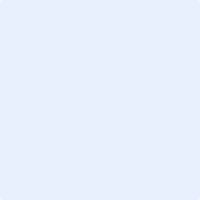 THIS CHILD HAS A POTENTIALLY LIFE-THREATENING ALLERY (ANAPHYLAXIS) TO:
CHECK ALL THAT APPLY:										PEANUT	  TREE NUTS	EGG	MILK   	LATEXASTHMA: MILD 		ASTHMA: HIGH RISK FOR SEVERE REACTIONINSECT STING: 		MEDICATION:		OTHER:								SIGNS AND SYMPTOMS:SKIN:											HIVES		SWELLING (TONGUE, LIPS, FACE)	ITCHING SKINITCHY THROAT 	REDNESS/HOT																	BREATHING:COUGHING	WHEEZING	SHORTNESS OF BREATH CHEST PAIN/TIGHTNESS		THROAT TIGHTNESS		NASAL CONGESTION: RUNNY NOSE, WATERY EYES, SNEEZING, ITCHY NOSEHOARSE VOICE		TROUBLE SWOLLOWINGGASTRO:NAUSEA		CRAMPS/PAIN		VOMITING	DIARRHEAHEART: PALE SKIN		WEAK PULSE	DIZZINESS		PASS OUT	SHOCK					OTHER:												ANXIETY		HEADACHE	METALLIC TASTEFEELING OF "IMPENDING DOOM"THIS CHILD HAS AN EPI-PEN:	YES		NOTHE EPI-PEN IS WORN BY THE CHILDTHE EPI-PEN IS ON SITE	ACT QUICKLY!  THE FIRST SIGNS OF A REACTION CAN BE MILD; SYMPTOMS CAN GET WORSE VERY QUICKLY.									ANAPHYLAXIS EMERGENCY PLAN:								Expiry Date of Epi-Pen:		Epi-Pen Jr. 0.15 mgEpi-Pen 0.30 mg	Other Comments:		EMERGENCY CONTACT INFORMATION:The undersigned parent/guardian authorizes any adult to administer epinephrine to the above-named person in the event of	an anaphylactic reaction, as described above.  The protocol has been discussed with a medical professional.Parent/Guardian:                                                                                                                                                                   Date:	NAME:RELATIONSHIP:NUMBER TO CALL:ALTERNATE NUMBER: